ВНИМАНИЕ! Предложение действительно до 1 июня!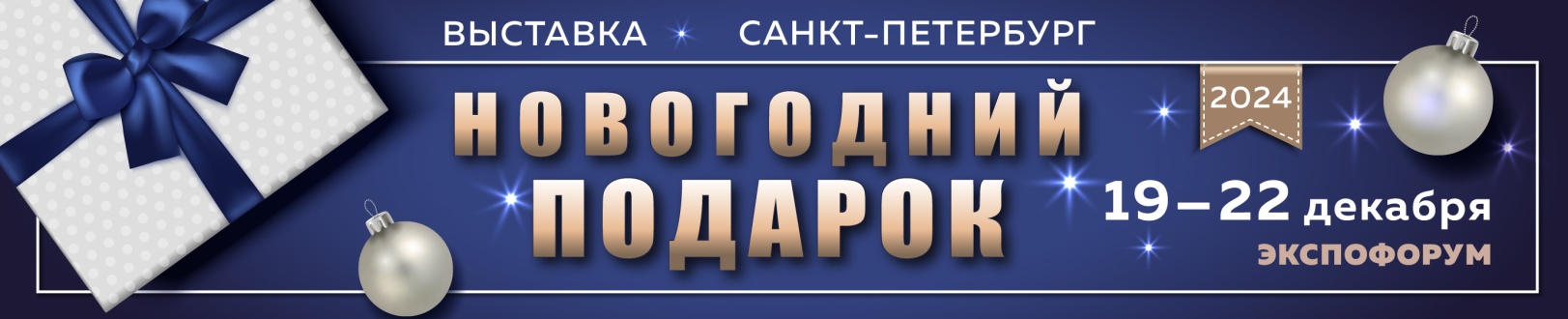  19-22 декабря  2024 г.		                         			                                       Санкт-Петербург,Петербургское шоссе, 64/1 КВЦ «ЭКСПОФОРУМ»ЗАЯВКА-ДОГОВОР №______  НА УЧАСТИЕ В ВЫСТАВКЕ «НОВОГОДНИЙ ПОДАРОК» Отправьте заполненную заявку nb@farexpo.ru «_____»_____________ 2024 г.                       						                     СТЕНД № ___________ПРОСИМ ЗАРЕГИСТРИРОВАТЬ НАШУ ОРГАНИЗАЦИЮ  В КАЧЕСТВЕ УЧАСТНИКА ВЫСТАВКИ.СТОИМОСТЬ УЧАСТИЯ В ВЫСТАВКЕ  ВНИМАНИЕ! Столы, стулья и другое оборудование, не входящее в стандартное рабочее место, оплачиваются отдельно.Отметьте нужный тип стенда:       тип A       тип В        тип С (от 8 кв.м.)        тип D (от 16 кв.м.)                                                                                                                                ЛИНЕЙНЫЙ                    УГЛОВОЙ                         ТОРЦЕВОЙ                                                              ОСТРОВСТАНДАРТНЫЙ СТЕНД СТОИМОСТЬ 1 КВ. М. ОБОРУДОВАННОЙ ПЛОЩАДИ  – 14 800 руб. (минимальная площадь 8 кв.м.) Включает: выставочную площадь, стены по периметру, ковровое покрытие, надпись на фризовой панели, расходы на рекламную кампанию в СМИ, уборку общей территории выставки, общее освещение зала, охрану во внерабочее время. СТОИМОСТЬ ДОПОЛНИТЕЛЬНОГО  ОБОРУДОВАНИЯ     ВСЕГО К ОПЛАТЕ ЗА УЧАСТИЕ В ВЫСТАВКЕ «ВСЁ ДЛЯ ЛЕТА»:  1__________  +  2 ____________  = _____________  руб.    УСЛОВИЯ УЧАСТИЯ В ВЫСТАВКЕ «НОВОГОДНИЙ ПОДАРОК»:Основанием для бронирования стенда является оплата 30% от общей стоимости участия, которая производится в течение 3 банковских дней со дня выставления счета. Оплата оставшихся 70 % от общей стоимости производится до 27 ноября 2024  г.  Отказ от участия в выставке принимается только в письменном виде, заверенный подписью руководителя и главного бухгалтера. В случае отказа от участия в выставке после 27 ноября 2024 г. либо в случае незаезда на выставку Участник оплачивает  неустойку в размере 30% от общей стоимости участия в выставке. При нарушении внешних границ стенда Участник оплачивает штраф в размере арендной стоимости площади превышения.НАСТОЯЩЕЙ  ЗАЯВКОЙ-ДОГОВОРОМ   ПОДТВЕЖДАЕМ  УЧАСТИЕ  В  ВЫСТАВКЕ  «НОВОГОДНИЙ ПОДАРОК»,    ГАРАНТИРУЕМ ОПЛАТУ УКАЗАННЫХ УСЛУГ  И  СОГЛАСНЫ  С  ПРАВИЛАМИ  ПРОВЕДЕНИЯ ВЫСТАВКИ.ОТПРАВЬТЕ  ЗАПОЛНЕННУЮ ЗАЯВКУ:nb@farexpo.ru+7 (812) 718 35 37+7 (921) 555 86 87Название организации:Название организации:Название организации:Название организации:Название организации:Название организации:Название организации:Название организации:Название организации:Название организации:Название организации:Название организации:Название организации:Название организации:Название организации:Название организации:Название организации:Название организации:Название организации:Название организации:Конт.  лицо - ФИО, должность:Конт.  лицо - ФИО, должность:Конт.  лицо - ФИО, должность:Конт.  лицо - ФИО, должность:Конт.  лицо - ФИО, должность:Конт.  лицо - ФИО, должность:Конт.  лицо - ФИО, должность:Конт.  лицо - ФИО, должность:Конт.  лицо - ФИО, должность:Конт.  лицо - ФИО, должность:Конт.  лицо - ФИО, должность:Конт.  лицо - ФИО, должность:Конт.  лицо - ФИО, должность:Конт.  лицо - ФИО, должность:Конт.  лицо - ФИО, должность:Конт.  лицо - ФИО, должность:Конт.  лицо - ФИО, должность:Конт.  лицо - ФИО, должность:Конт.  лицо - ФИО, должность:Конт.  лицо - ФИО, должность:Юридический адрес:Юридический адрес:Юридический адрес:Юридический адрес:Юридический адрес:Юридический адрес:Юридический адрес:Юридический адрес:Юридический адрес:Юридический адрес:Юридический адрес:Юридический адрес:Юридический адрес:Юридический адрес:Юридический адрес:Юридический адрес:Юридический адрес:Юридический адрес:Юридический адрес:Юридический адрес:Тел.: +7 (       )                                                                      E-mail:Тел.: +7 (       )                                                                      E-mail:Тел.: +7 (       )                                                                      E-mail:Тел.: +7 (       )                                                                      E-mail:Тел.: +7 (       )                                                                      E-mail:Тел.: +7 (       )                                                                      E-mail:Тел.: +7 (       )                                                                      E-mail:Тел.: +7 (       )                                                                      E-mail:Тел.: +7 (       )                                                                      E-mail:Тел.: +7 (       )                                                                      E-mail:Тел.: +7 (       )                                                                      E-mail:Тел.: +7 (       )                                                                      E-mail:Тел.: +7 (       )                                                                      E-mail:Тел.: +7 (       )                                                                      E-mail:Тел.: +7 (       )                                                                      E-mail:Тел.: +7 (       )                                                                      E-mail:Тел.: +7 (       )                                                                      E-mail:Тел.: +7 (       )                                                                      E-mail:Тел.: +7 (       )                                                                      E-mail:Тел.: +7 (       )                                                                      E-mail:ИНН:                                                                                         КПП:ИНН:                                                                                         КПП:ИНН:                                                                                         КПП:ИНН:                                                                                         КПП:ИНН:                                                                                         КПП:ИНН:                                                                                         КПП:ИНН:                                                                                         КПП:ИНН:                                                                                         КПП:ИНН:                                                                                         КПП:ИНН:                                                                                         КПП:ИНН:                                                                                         КПП:ИНН:                                                                                         КПП:ИНН:                                                                                         КПП:ИНН:                                                                                         КПП:ИНН:                                                                                         КПП:ИНН:                                                                                         КПП:ИНН:                                                                                         КПП:ИНН:                                                                                         КПП:ИНН:                                                                                         КПП:ИНН:                                                                                         КПП:САЙТ:                                                                             СОЦСЕТИ:САЙТ:                                                                             СОЦСЕТИ:САЙТ:                                                                             СОЦСЕТИ:САЙТ:                                                                             СОЦСЕТИ:САЙТ:                                                                             СОЦСЕТИ:САЙТ:                                                                             СОЦСЕТИ:САЙТ:                                                                             СОЦСЕТИ:САЙТ:                                                                             СОЦСЕТИ:САЙТ:                                                                             СОЦСЕТИ:САЙТ:                                                                             СОЦСЕТИ:САЙТ:                                                                             СОЦСЕТИ:САЙТ:                                                                             СОЦСЕТИ:САЙТ:                                                                             СОЦСЕТИ:САЙТ:                                                                             СОЦСЕТИ:САЙТ:                                                                             СОЦСЕТИ:САЙТ:                                                                             СОЦСЕТИ:САЙТ:                                                                             СОЦСЕТИ:САЙТ:                                                                             СОЦСЕТИ:САЙТ:                                                                             СОЦСЕТИ:САЙТ:                                                                             СОЦСЕТИ:ОПИСАНИЕ ТОВАРОВ: ОПИСАНИЕ ТОВАРОВ: ОПИСАНИЕ ТОВАРОВ: ОПИСАНИЕ ТОВАРОВ: ОПИСАНИЕ ТОВАРОВ: ОПИСАНИЕ ТОВАРОВ: ОПИСАНИЕ ТОВАРОВ: ОПИСАНИЕ ТОВАРОВ: ОПИСАНИЕ ТОВАРОВ: ОПИСАНИЕ ТОВАРОВ: ОПИСАНИЕ ТОВАРОВ: ОПИСАНИЕ ТОВАРОВ: ОПИСАНИЕ ТОВАРОВ: ОПИСАНИЕ ТОВАРОВ: ОПИСАНИЕ ТОВАРОВ: ОПИСАНИЕ ТОВАРОВ: ОПИСАНИЕ ТОВАРОВ: ОПИСАНИЕ ТОВАРОВ: ОПИСАНИЕ ТОВАРОВ: ОПИСАНИЕ ТОВАРОВ: ФРИЗОВАЯ НАДПИСЬ:    6 кв.м.Оборудованная площадь 3х2, стандартные стендовые конструкции высотой , ковролин, 1 стол квадратный,  2 стула, 1 лампа СПОТ, фризовая надпись 89 500 руб. 4 кв.м.Оборудованная площадь 2х2, стандартные стендовые конструкции высотой , ковролин, 1 стол квадратный, 2 стула, 1 лампа СПОТ, фризовая надпись63 500 руб.3 кв.м. Оборудованная площадь 1,5х2, стандартные стендовые конструкции высотой , ковролин, 1 стол квадратный, 1стул, 1 лампа СПОТ, фризовая надпись48 500 руб. 14 800 руб.  х  ________ кв.м.  =  ______________ руб.СТОИМОСТЬ 1 КВ.М. НЕОБОРУДОВАННОЙ ПЛОЩАДИ  – 13 500 руб.  (минимальная площадь 12 кв.м.) Включает: выставочную площадь, расходы на рекламную кампанию в СМИ, уборку общей территории выставки, общее освещение зала, охрану во внерабочее время. 13 500 руб.  х  ________ кв.м. = _______________ руб.План выставочного стенда(заполняется Участником) 1 клетка — Участнику категорически запрещается нарушать высотные и внешние границы стенда. В случае нарушения границ Участник оплачивает штраф в размере арендной стоимости площади превышения границ.Все изменения в заполненной от лица Участника заявке принимаются до 27 ноября 2024 г., включая изменения по оборудованию и планировке стенда.Фризовая надпись с наименованием Участника обязательна. Если не заполнена графа в заявке,  Организатор выполняет фризовую надпись по своему усмотрению. В случае порчи выставочного оборудования Участник оплачивает неустойку в размере трехкратной стоимости его аренды.По заказу Участника может быть разработан стенд индивидуальной планировки.Участник: _________________________________Организатор                     ООО «ФАРЭКСПО Лтд.»                                (полное название фирмы)Руководитель:_______________________________
Генеральный директор:                         Шость О. И.                                       М.П.                                           М.П.